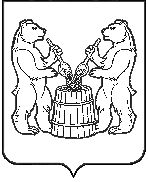 АДМИНИСТРАЦИЯ УСТЬЯНСКОГО МУНИЦИПАЛЬНОГО РАЙОНААРХАНГЕЛЬСКОЙ ОБЛАСТИПОСТАНОВЛЕНИЕот  29 декабря 2020 года № 2081р.п. ОктябрьскийО внесении изменений в постановление администрации Устьянского муниципального района от 27 ноября 2020 года № 1806В соответствии с протоколом заседания внеочередной комиссии по чрезвычайным ситуациям и пожарной безопасности муниципального образования «Устьянский муниципальный район» от 25 декабря 2020 года   № 13, администрация Устьянского муниципального района, ПОСТАНОВЛЯЕТ:Внести следующие изменения в постановление администрации Устьянского муниципального района от 27 ноября 2020 года № 1806 «О введении режима «повышенная готовность» на территории муниципального образования «Устьянский муниципальный район» по объектам ТЭК и ЖКХ МУП «Бестужевское»,  МУП «Лойгинское»: в подпункте 1.2 слова «до 24 час. 00 мин 31 января 2021 года» заменить на слова «до 24 час. 00 мин. 14 мая 2021 года».Настоящее постановление подлежит официальному опубликованию в муниципальном вестнике «Устьяны» и на официальном сайте администрации Устьянского муниципального района.Контроль за исполнением настоящего постановления возложить на начальника управления строительства и инфраструктуры, заместителя главы администрации по строительству и муниципальному хозяйству Агафонова П.В.Глава Устьянского муниципального района	                           А.А. Хоробров